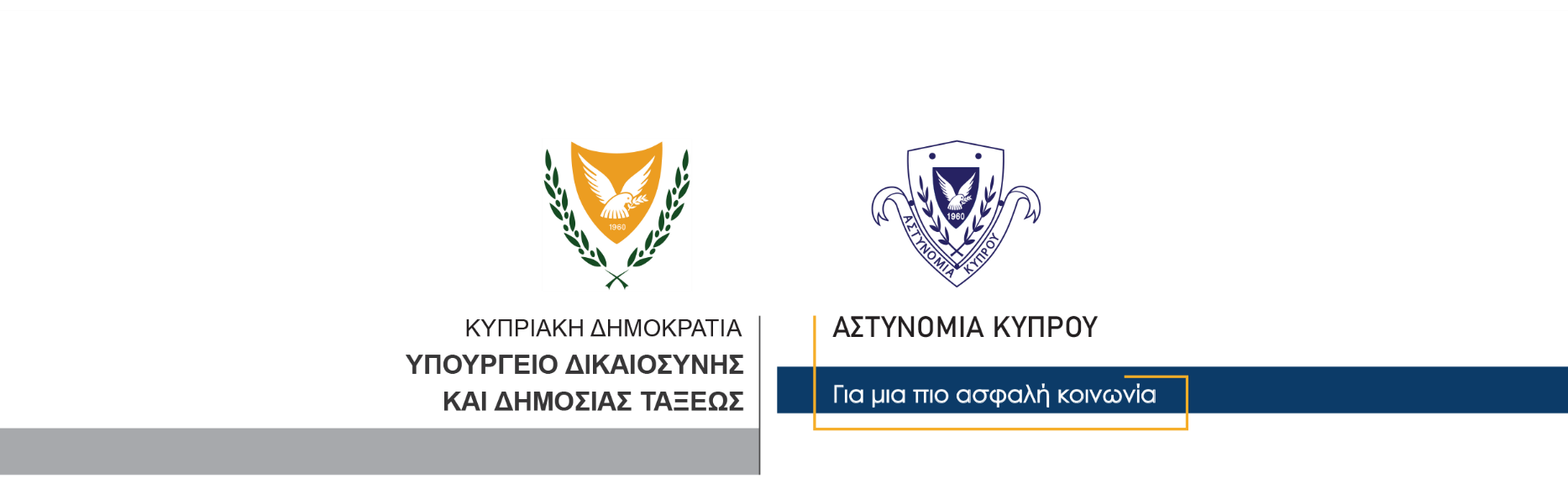 13 Μαΐου, 2022  Δελτίο Τύπου 5Εντοπισμός και κατάσχεση 2,5 κιλών κοκαΐνηςΣυνελήφθησαν δύο πρόσωπα	Στο πλαίσιο διερεύνησης πληροφοριών, μέλη της ΥΚΑΝ (Κλιμάκιο Λεμεσού) ανέκοψαν σήμερα το μεσημέρι στη Λεμεσό, άντρα ηλικίας 56 ετών, ο οποίος είχε στην κατοχή του ένα χάρτινο κιβώτιο. 	Κατά την έρευνα που ακολούθησε, εντοπίστηκε εντός του κιβωτίου ένας ειδικά διαμορφωμένος χαρτοφύλακας, ο οποίος περιείχε δύο συσκευασίες με κοκαΐνη, συνολικού βάρους 2.5 κιλών περίπου.  	Ο 56χρονος συνελήφθη για αυτόφωρο αδίκημα ενώ στην περιοχή εντοπίστηκε γυναίκα ηλικίας 60 ετών, η οποία επίσης φέρεται να εμπλέκεται στην υπόθεση. 	Τα πιο πάνω πρόσωπα επανασυνελήφθησαν βάσει δικαστικών ενταλμάτων και τέθηκαν υπό κράτηση ενώ η ΥΚΑΝ (Κλιμάκιο Λεμεσού) συνεχίζει τις εξετάσεις. 			 						       Κλάδος ΕπικοινωνίαςΥποδιεύθυνση Επικοινωνίας Δημοσίων Σχέσεων & Κοινωνικής Ευθύνης